Создание презентации с использованием  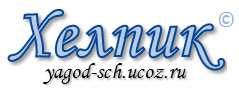 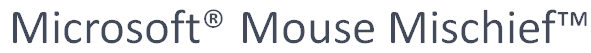 Mouse Mischief™ представляет собой надстройку для PowerPoint, которая служит для создания и воспроизведения интерактивных презентаций с поддержкой нескольких мышей. Учащиеся участвуют в презентациях одновременно, используя собственные мыши.Для создания простейшей презентации откройте программу PowerPoint. Последовательно нажмите кнопку «Пуск» / « Программы» / «Microsoft Office 2010» и запустите .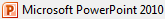 Сегодня мы создадим тест с использованием возможностей Microsoft® Mouse Mischief™. Посмотрите, как это просто! Перейдите на вкладку «Несколько мышей».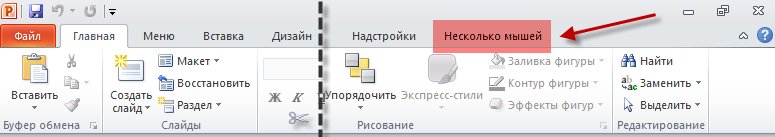 Всего на данный момент существует 3 варианта для создания слайда. 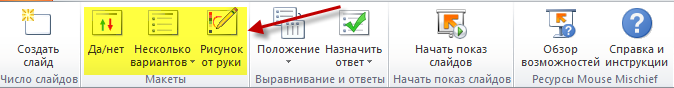 После нажатия на кнопку добавления слайда, автоматически создастся слайд со следующей структурой:Приступим! Создайте пустой слайд и добавьте на него название теста  «Есть ли жизнь на Марсе?».  Для этого на ленте выберите вкладку «Вставка» - «WordArt», выбрав соответствующий стиль для будущего названия, введите текст и разместите его по центру слайда.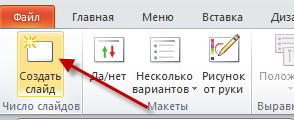  Вернитесь к вкладке «Несколько мышей», нажмите «Создать слайд» и добавьте  слайд «с двумя вариантами ответа», для этого нажмём . В верхней части слайда, в поле «Текст слайда» введём «Есть ли жизнь на Марсе?». На «рабочем столе», в папке «Несколько Мышей», есть фотография nlo.jpg, которую необходимо добавить на слайд. Если Вы знаете точный ответ, на Ваш вопрос, укажите его, выбрав в вкладке «Назначить ответ» правильный вариант.  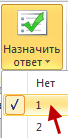 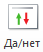 Получится, примерно, такой слайд: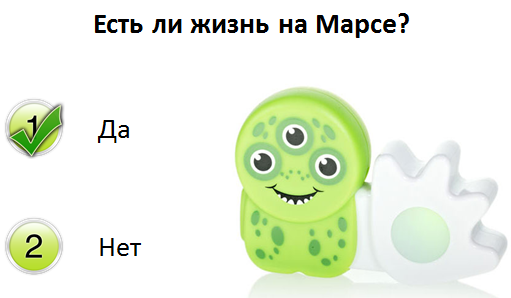 Для добавления нового слайда, нажмите кнопку  «Создать слайд», затем вкладка «Несколько вариантов», нам достаточно сделать 4 варианта. 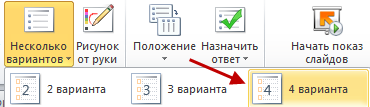 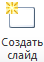 Фото с сайта: http://www.poken.se/_project/_media/_gfx/products/BRND_spark_web-martian_conf-external.jpgПолучится, такой слайд: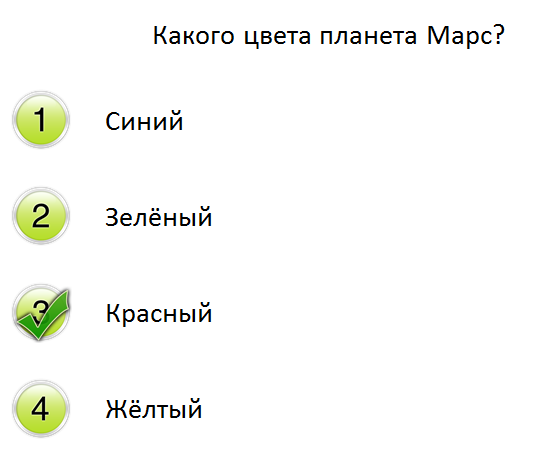 Добавьте ещё один слайд. Для этого ещё раз, нажмите кнопку , затем добавьте в презентацию ещё один элемент, это (действие с рисунком от руки). 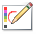 Добавьте на слайд заголовок «Выберите цвет и соедините название планеты с её изображением».Разместим на слайде 2 надписи (Вставка/WordArt) «Марс» и «Земля» и 2 рисунка (Вставка/Рисунок). Рисунки находятся в папке «Несколько Мышей» на рабочем столе. Получится, такой слайд: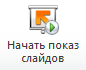 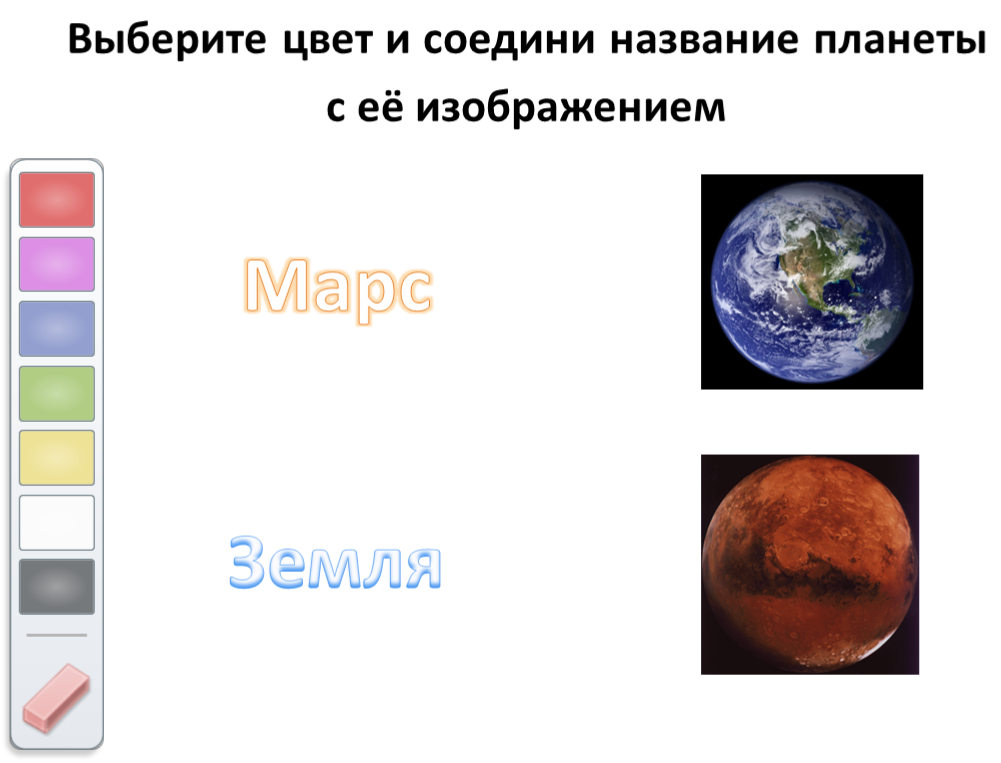 Всё готово к запуску презентации! Нажмите 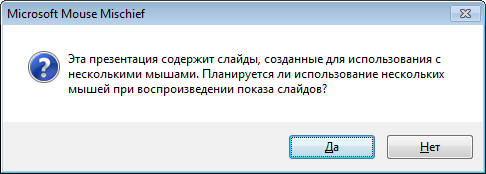 Подтвердите запуск презентации с использованием нескольких мышек, нажмите «Да».При каждом воспроизведении презентации необходимо выполнить несколько шагов для обеспечения возможности участия учащихся.Необходимо идентифицировать указатель мыши для учителя. Для этого подведите курсор к оранжевому прямоугольнику и нажмите клавишу Enter. Указатель примет форму «Оранжевой стрелки». Выбираем режим работы «Индивидуальный». 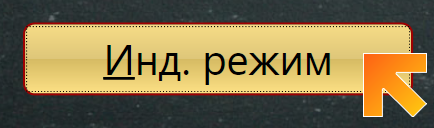 На каждом слайде с поддержкой нескольких мышей учащиеся используют собственные мыши для выбора собственных ответов на один и тот же вопрос. 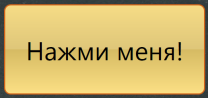 Для подключения учеников к тесту, каждый ученик должен нажать на кнопку 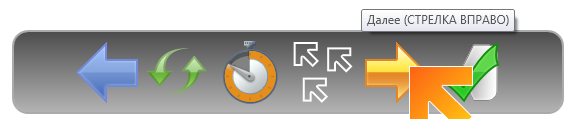 Ура! Вы справились! Теперь протестируем то, что у нас получилось. Для начала теста, нажмите клавишу  «стрелка вправо» или выберите внизу слайда кнопку для переключения на следующий слайд (как показано на рисунке). Спасибо за работу! 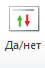 Вопрос с двумя вариантами ответа.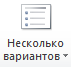 Вопрос с несколькими вариантами ответа.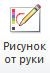 Действие с рисунком от руки.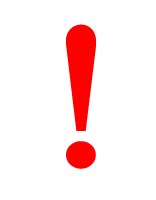 Не используйте анимацию при создании презентации «Несколько мышей».